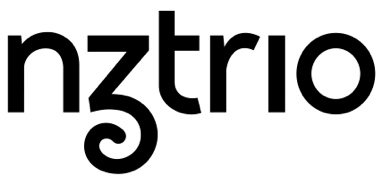 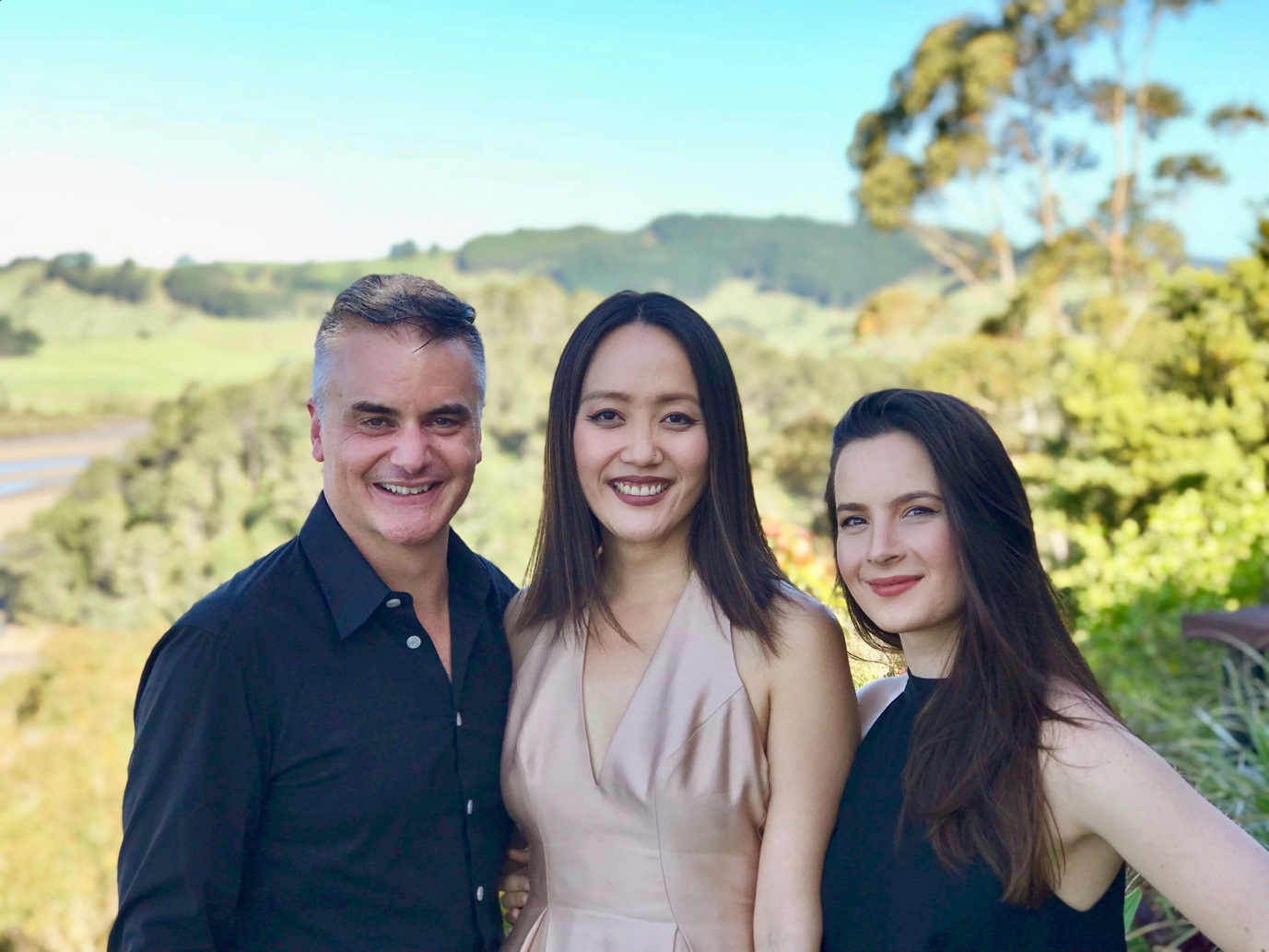 Ashley Brown (left), Somi Kim (centre), Amalia Hall (right)Meet the new NZTrio!Multi-awarding winning chamber ensemble NZTrio is thrilled to announce that founding member and cellist Ashley Brown will be joined by two extraordinary musicians, violinist Amalia Hall and pianist Somi Kim, as permanent members of the group. Amalia is an internationally acclaimed soloist and Concertmaster of Orchestra Wellington, and Somi is a versatile pianist based in London, in demand as a duo partner, and as an official pianist for many prestigious summer academies and international competitions in Europe.Link to musician bios here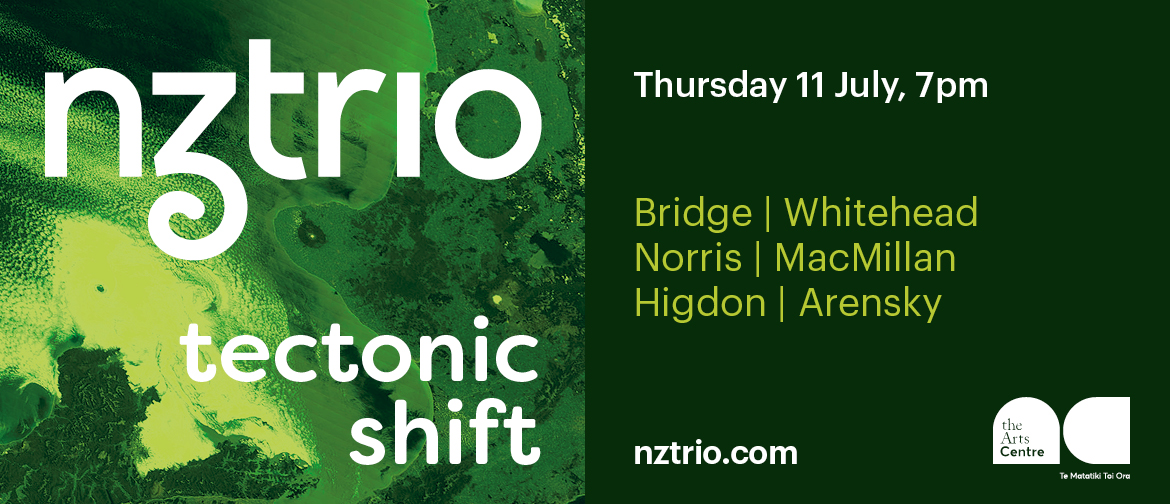 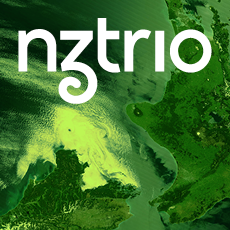 NZTrio: Tectonic ShiftThe Arts Centre te Matatiki Toi Ora2 Worcester Blvd, Christchurch CentralThursday, July 11th - 7pmTickets $40 Adults / $30 TAC Friends / $20 StudentsTickets via Eventfinda – LINK: https://www.eventfinda.co.nz/2019/nztrio-tectonic-shift/christchurchApprox. 90 mins plus intervalProgramme:Frank Bridge (UK) AllegrettoGillian Whitehead (NZ) Te waka o te rangi (NZTrio new commission)Frank Bridge (UK) GavotteMichael Norris (NZ) dirty pixelsJames MacMillan (UK) Piano Trio No.2*interval*Jennifer Higdon (USA) Pale Yellow and Fiery RedAnton Arensky (Russia) Piano Trio No.1 in d minorTectonic Shift sets sail aboard the Endeavour embarking on a huge voyage across oceans with the sounds of English parlour music in our ears - Bridge’s Allegretto - and arrive on these shores to the startling sounds of taonga pūoro. The music that follows is NZTrio’s very latest commission, from Dame Gillian Karawe Whitehead and is a melding of cultures that contemplates those first encounters between Māori and European through the lens of music - European instruments responding with open understanding and consideration to the uniquely Māori sounds that prevailed earlier. It’s a contemplation of worlds colliding. 